2018-2019第二学期大学生心理健康教育课程说明一、课程概述大学生心理健康教育自2015级开始列入人才培养方案，作为公共必修课，1学分，由教育学院负责教学管理。2017级学生，主要通过线上视频学习，采用超星慕课系统的大学生心理健康教育课程，共32学时。学生无需选课，第二周直接进入超星慕课系统学习即可。2017级学生需在大二学年（2018-2019学年）完成该课程，全校15个学院（部）将分两批进行教学。其中，信息技术学院、管理学院、文学院、艺术与传播学院、工程技术学院、应用数学学院、运动休闲学院等7个学院（部）的2017级学生安排在2018－2019学年第二学期，剩余未修读或重修该课程的2017级、2016级学生必须在2018－2019学年第二学期完成。二、教学组织形式及考核方式成绩评定大学生心理健康教育课程采用百分制计分，成绩计入学生学分绩点。课程平时成绩为课程视频得分和章节测验得分的综合成绩。其中，课程视频权重为70%，章节测验权重为30%。课程总成绩为平时成绩和期末上机考试成绩的综合成绩。其中课程平时成绩占40%，期末上机考试成绩占60%。2017级学生需完成线上视频学习和期末考试合格即可获得学分。以下情况学生将不能获得大学生心理健康教育课程学分，需要重修：1.2017级在教学周第15周周五结束之前未能学完线上课程（任务点完成比不足89%），需要重修；2.2017级期末考试补考成绩不及格者，需要重修；3.被认定有刷课行为的同学，将被取消考试资格，需要重修。（二）线上视频学习学生通过超星慕课系统听完大学生心理健康教育课程（32学时），任务点完成比为89%以上，完成线上作业，并在学期末参加集中考试，课程总成绩达到60分即可认定该课程合格。期末考试内容从教学视频知识点中选取。（三）开课单位联系方式修读过程中对该课程的疑问请与开课单位联系。办公地点：弘文楼C203-2教育学院负责老师：杨老师，6126913三、线上学习流程1.为了使超星慕课系统和我校教务系统的学生数据保持一致，超星慕课系统的账号将在我校选课结束后，即开学第二周周一生成，账号生成以后再进行线上课程的学习。2.打开浏览器，输入网址：http://bnuz.fanya.chaoxing.com/portal 。或者直接在我校教务系统中点击大学生心理健康教育课程链接。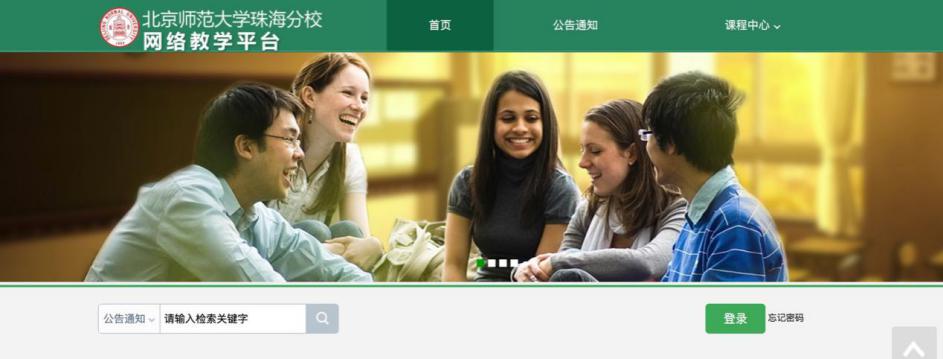 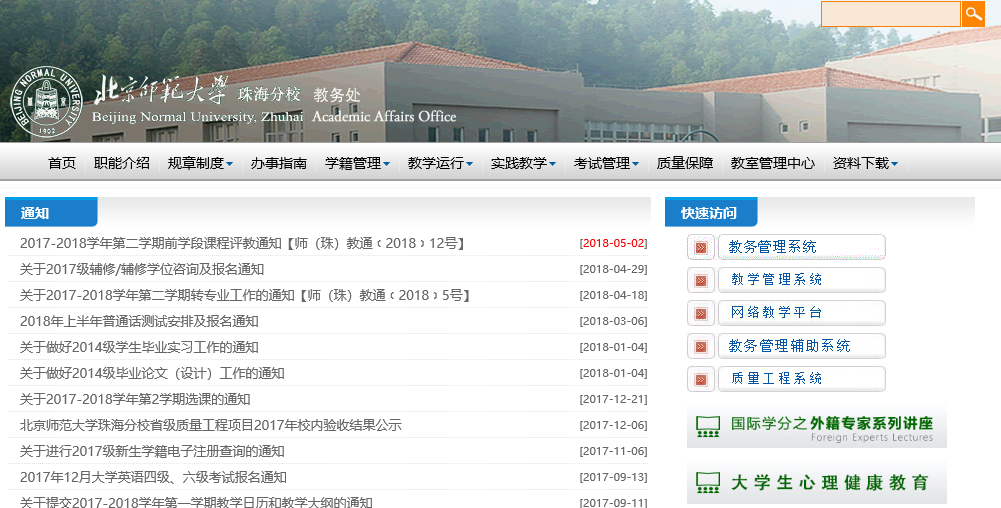 3.点击“登录”按钮，输入“邮箱/手机/帐号”（账号将在开学第二周周一生成）、“密码”。账号是同学的学号，初始密码均为123456。学生们在首次登录时，系统会指引学生修改密码。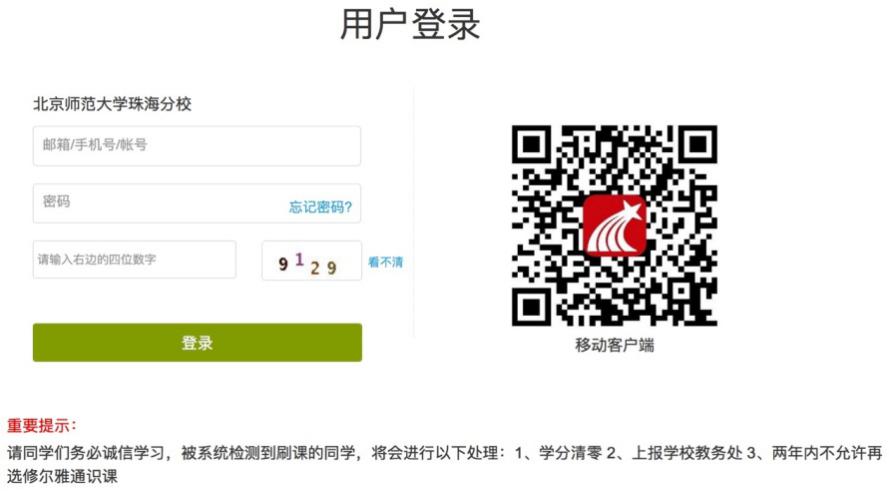     4.学生登录学习空间之后，点击课程，即可进行视频学习。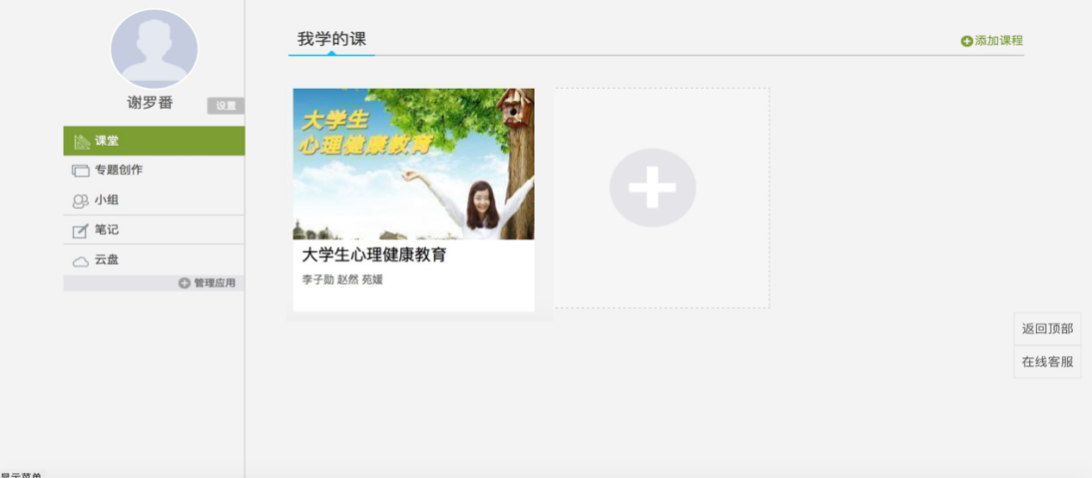 视频在首次观看时无法拖拽进度条，视频窗口被最小化后即暂停。视频播放过程中会弹出互动问题，回答完问题后方能继续观看课程。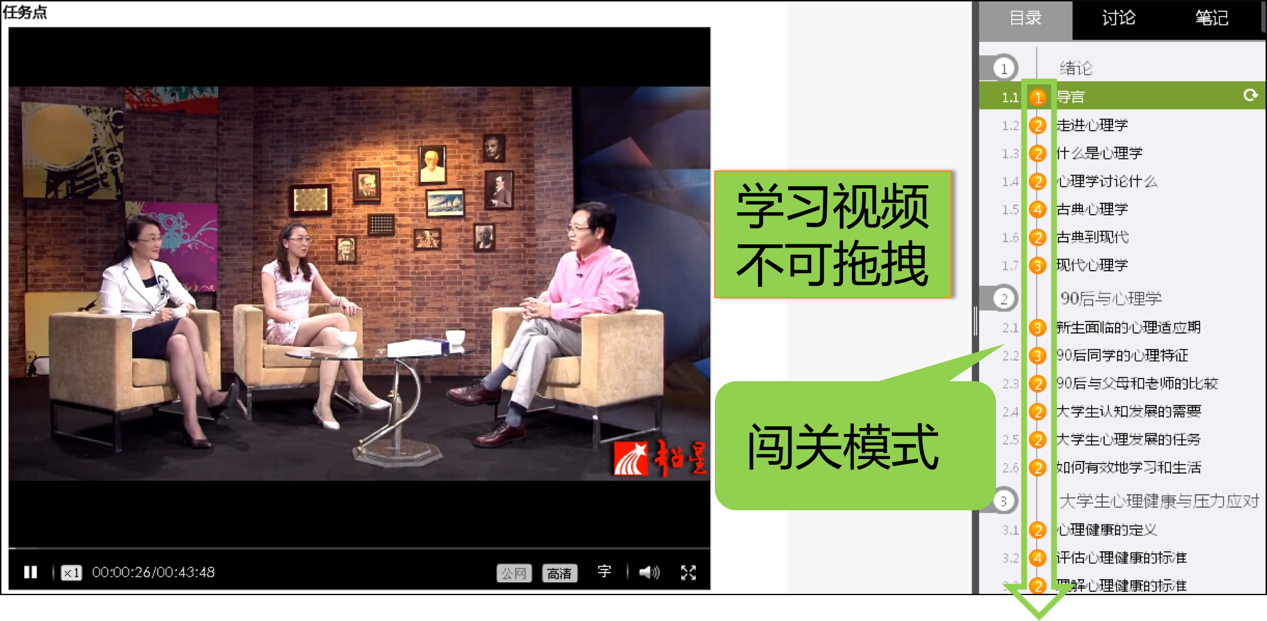     5.闯关式学习及章节测验，学生看完一集视频之后再做一个测验才可以进入下一集。6.下载超星APP，同学们可以利用手机、pad等移动终端上随时学习，同样用学号及密码登录，可实现与电脑学习进度同步。（图为超星app的二维码）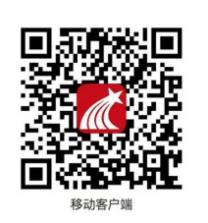 教育学院2018年12月19日课程名称学分学时授课方式选课方式学习时间大学生心理健康教育132线上视频超星慕课系统02-15周